                          Karta pracyTemat ,,Rozkwiecony obrazek”Grupa: kl. IV-VI                                                               Potrzebne do wykonania:                                                                      - tektura 20x30cm                                                                     - papier ozdobny A3                                                                     - nożyczki, ołówek , klej                                                                     - czarny flamaster                                                                      - opakowanie po jajkach                                                                    - kolorowe małe guziki                                                                    - farby plakatowe, pędzel                                                                    - krepina zielona                                                                   - sznurek, taśma samoprzylepna               Wykonanie:      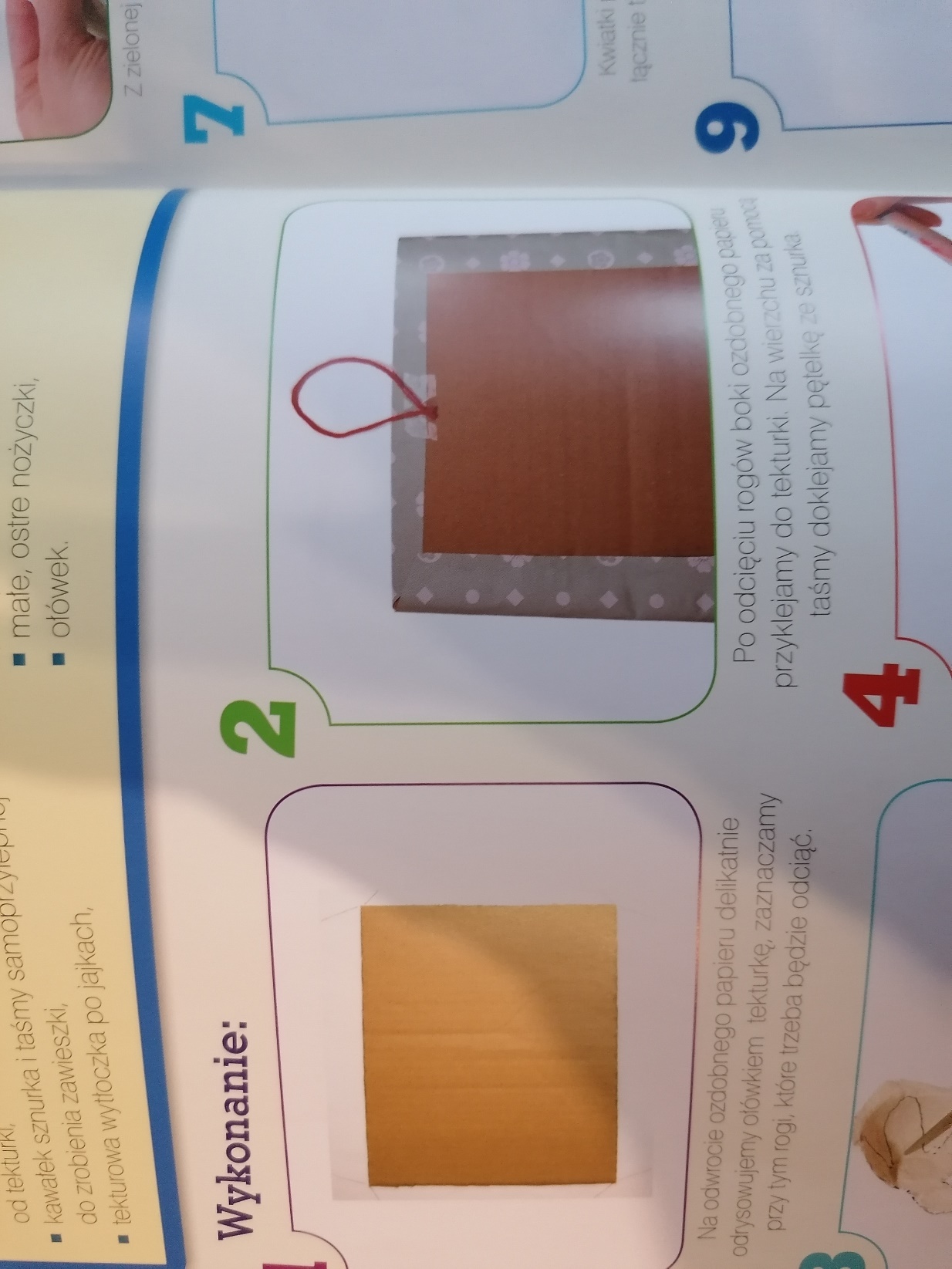 Na odwrocie ozdobnego papieru odrysowujemy delikatnie  wielkość tekturki, zaznaczamy przy tym narożniki, które trzeba odciąć.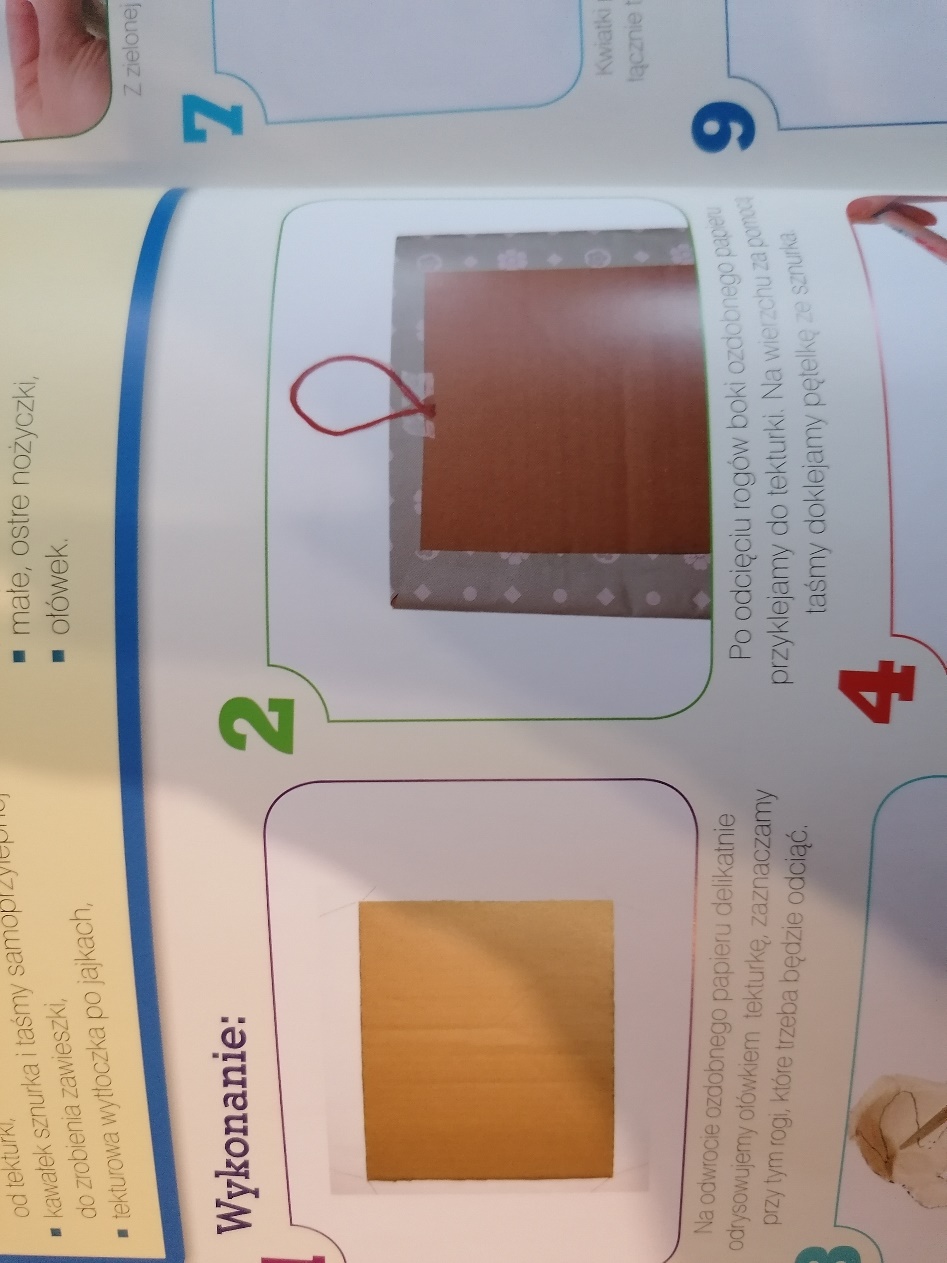 Po odcięciu nadwyżki  papieru ozdobnego, zawijamy i przyklejamy jego boki do tekturki. Ze sznurka robimy zawieszkę do obrazka i mocujemy ją za pomocą taśmy samoprzylepnej.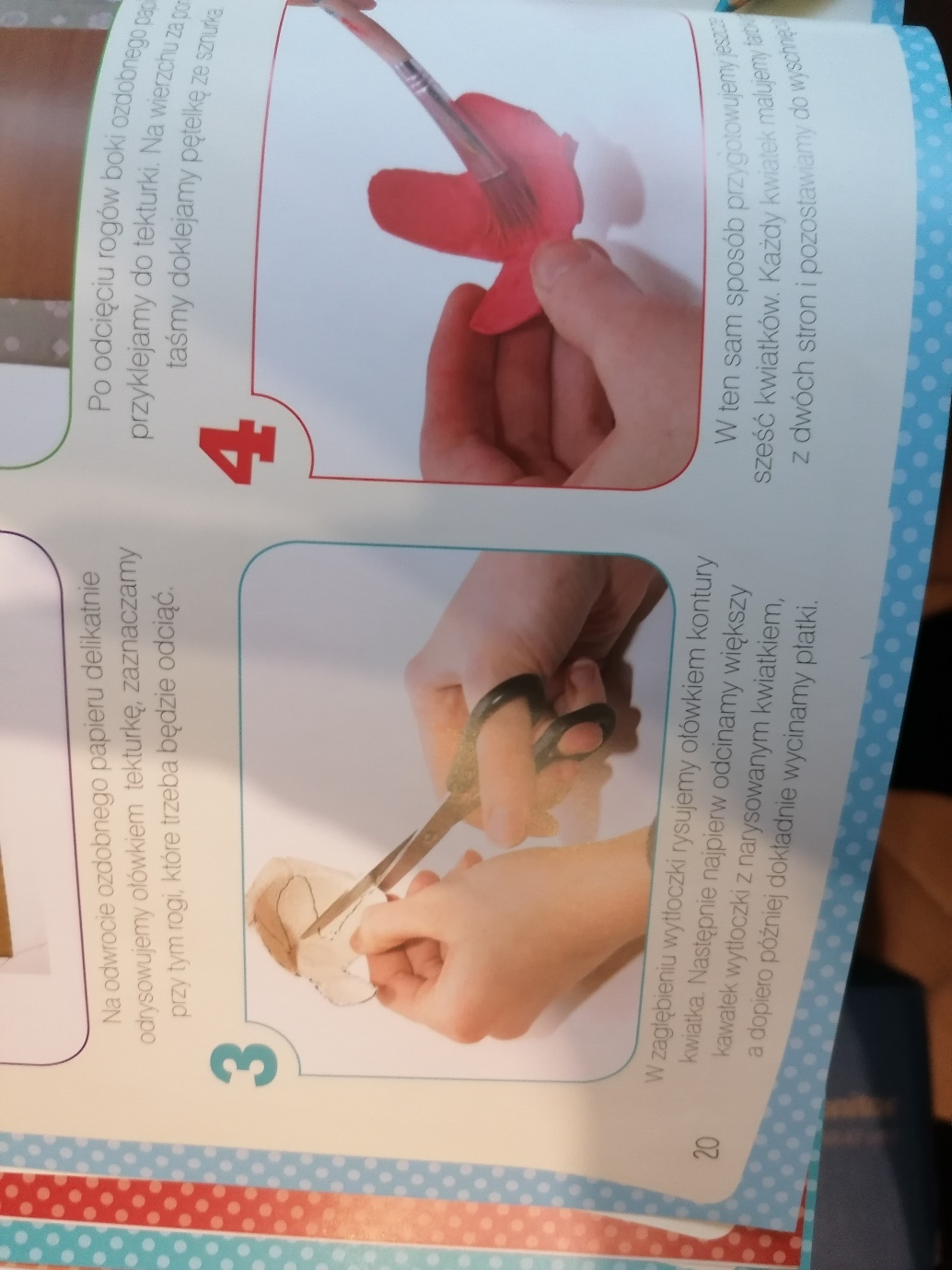 Z wytłoczek po jajkach będziemy przygotowywać kwiatki. Odcinamy większe kawałki opakowania, a w ,, dołkach” rysujemy i wycinamy wzory kwiatków.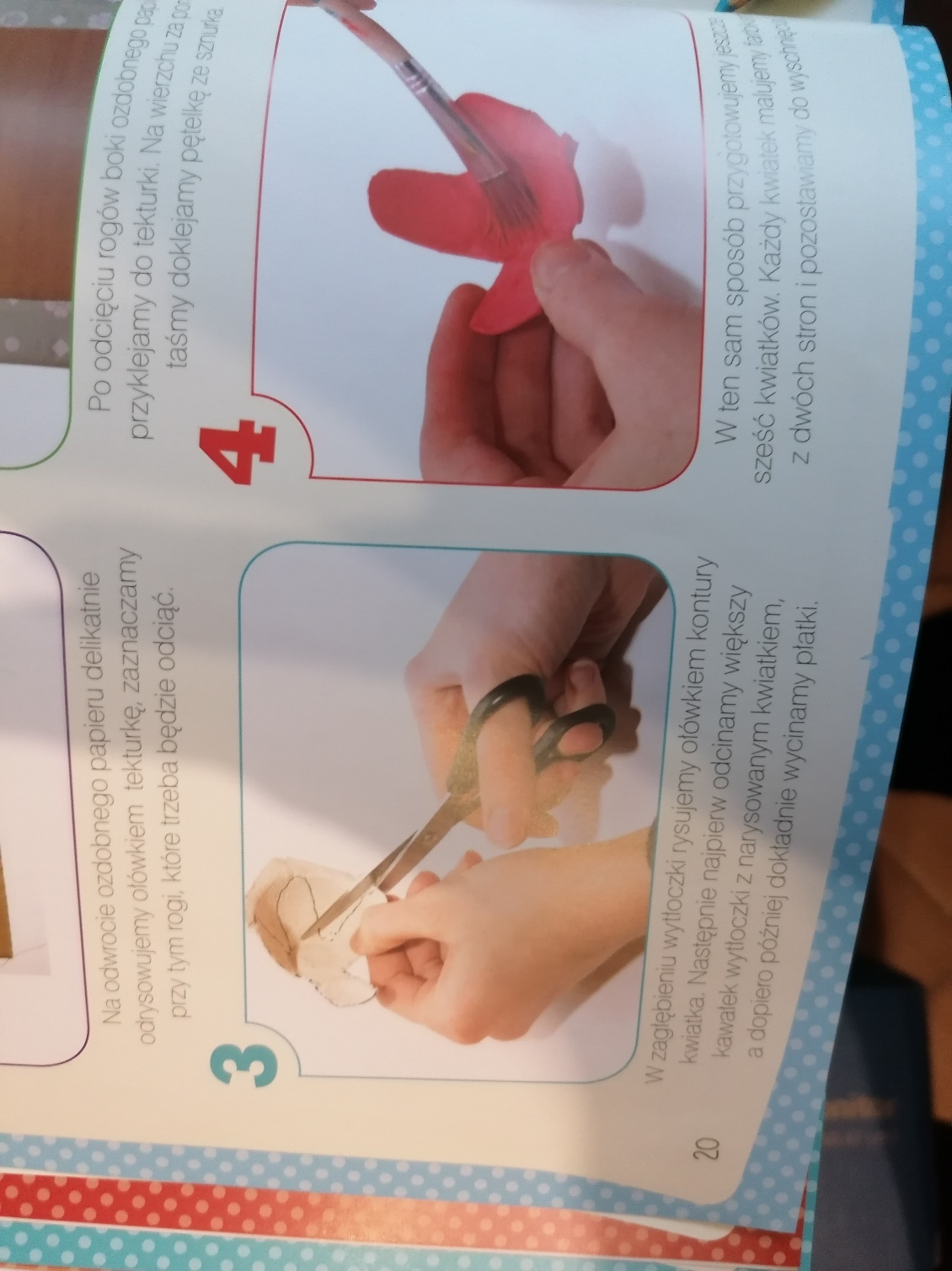 Wycięte kwiatki malujemy farbami plakatowymi na kilka kolorów                                             i pozostawiamy do wyschnięcia.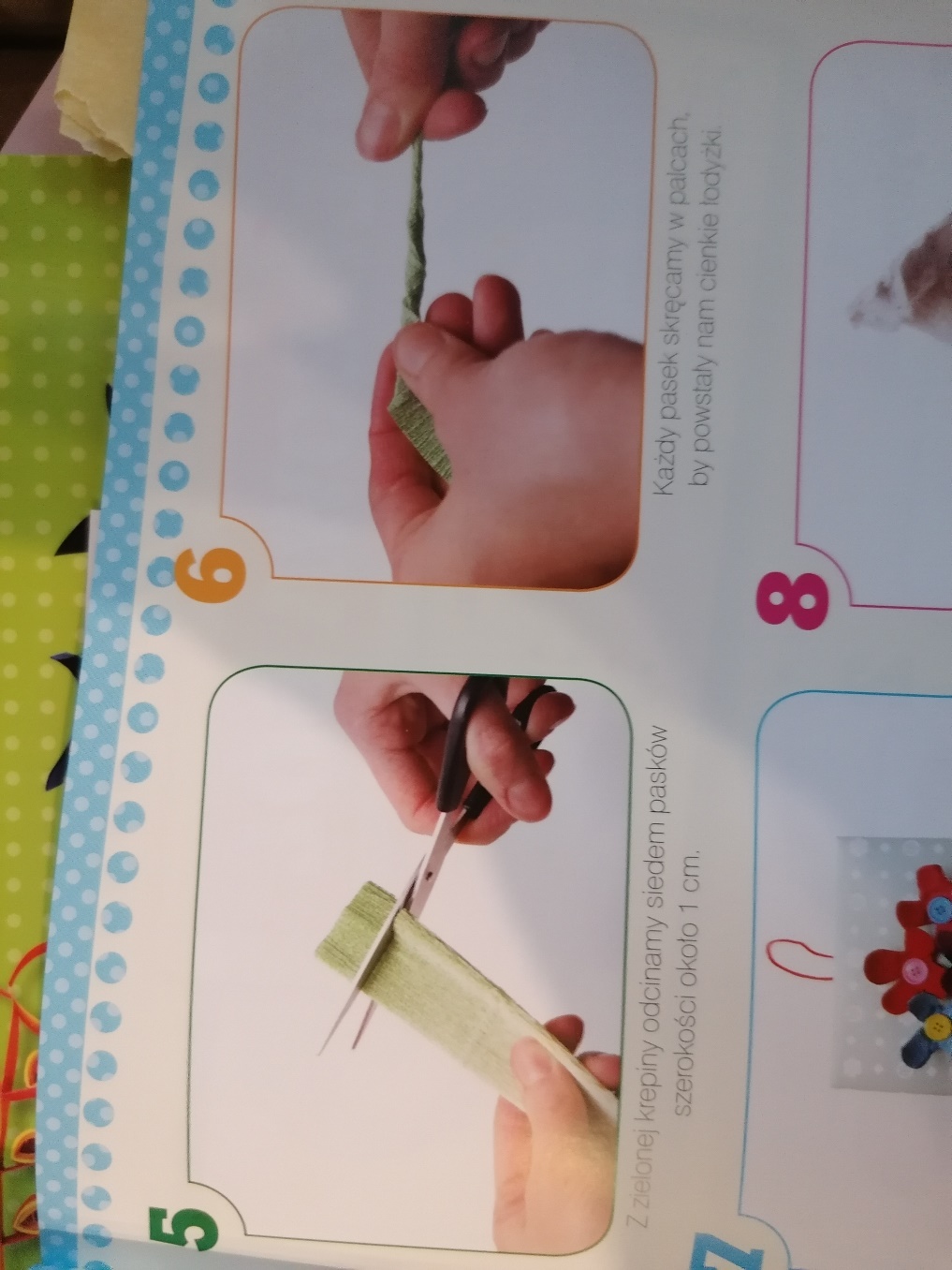 Z zielonej krepiny wycinamy paski krepiny, po jednym do każdego kwiatka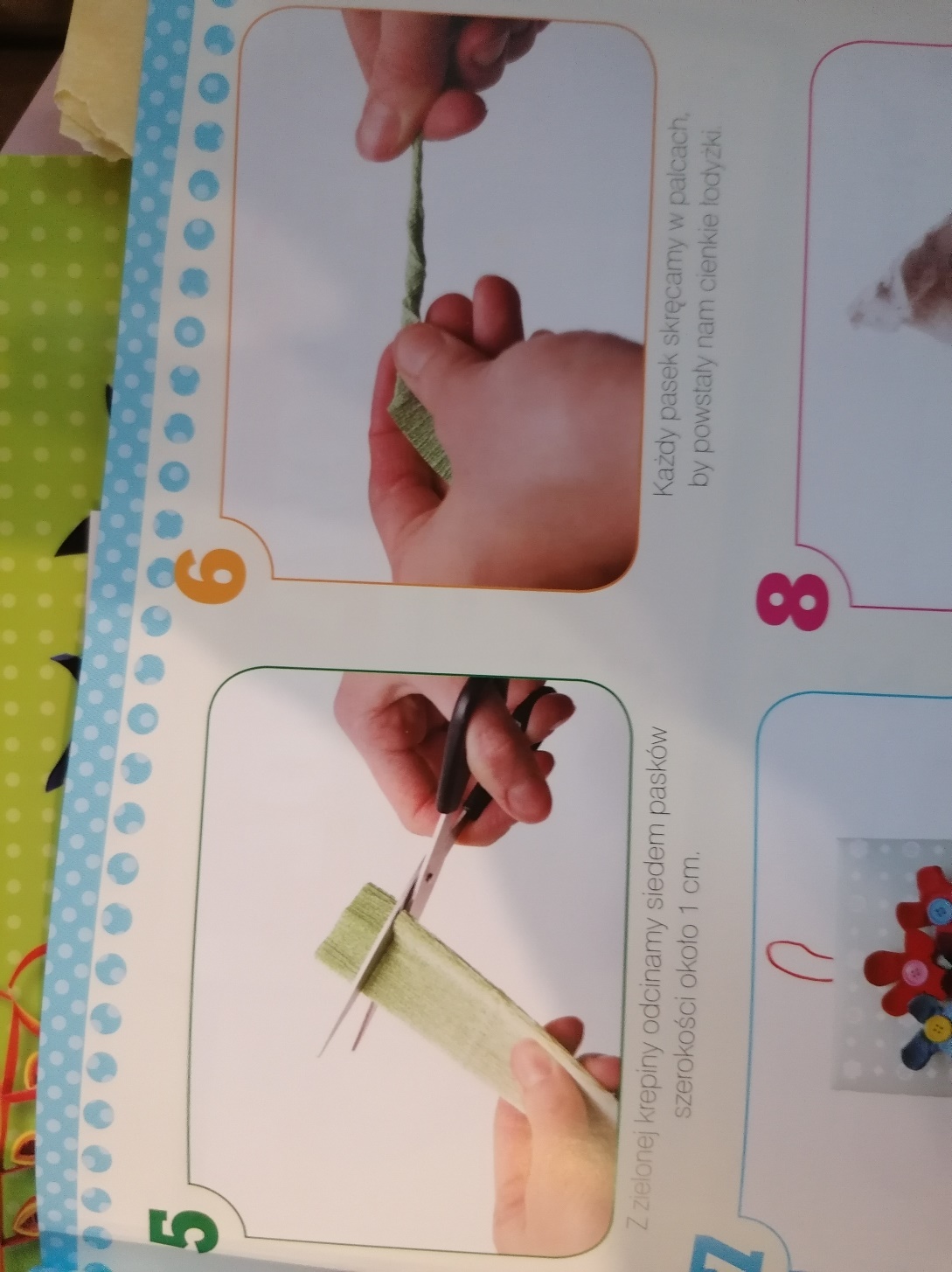 Każdy z pasków skręcamy i wykonujemy łodyżkę, po jednej do kwiatka.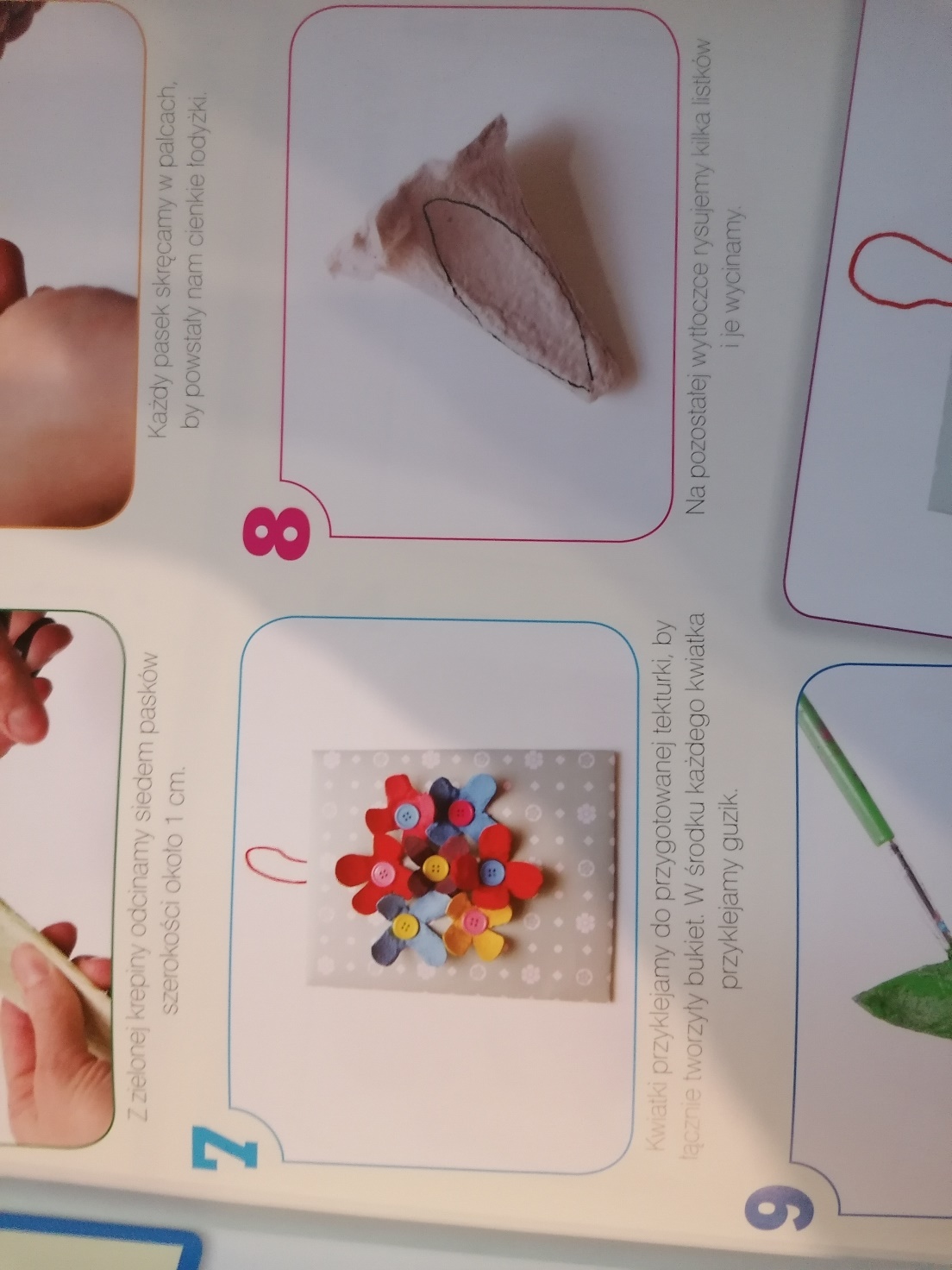 Po wyschnięciu kwiatki przyklejamy do obrazka, tworząc kompozycję,  a w środek każdego z nich wklejamy kolorowy guziczek.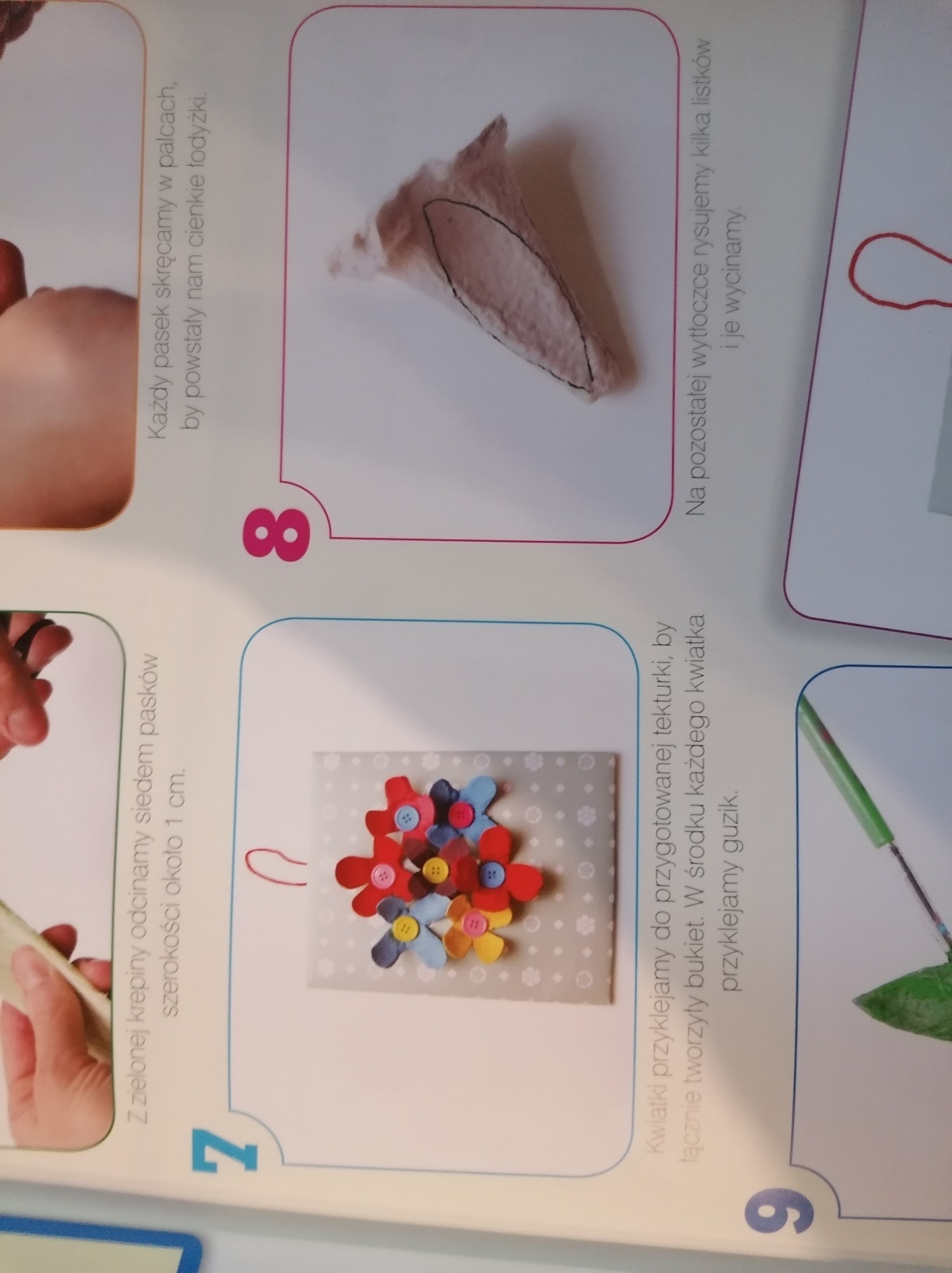 Z pionowych części wytłoczki wykonujemy listki: rysujemy i wycinamy.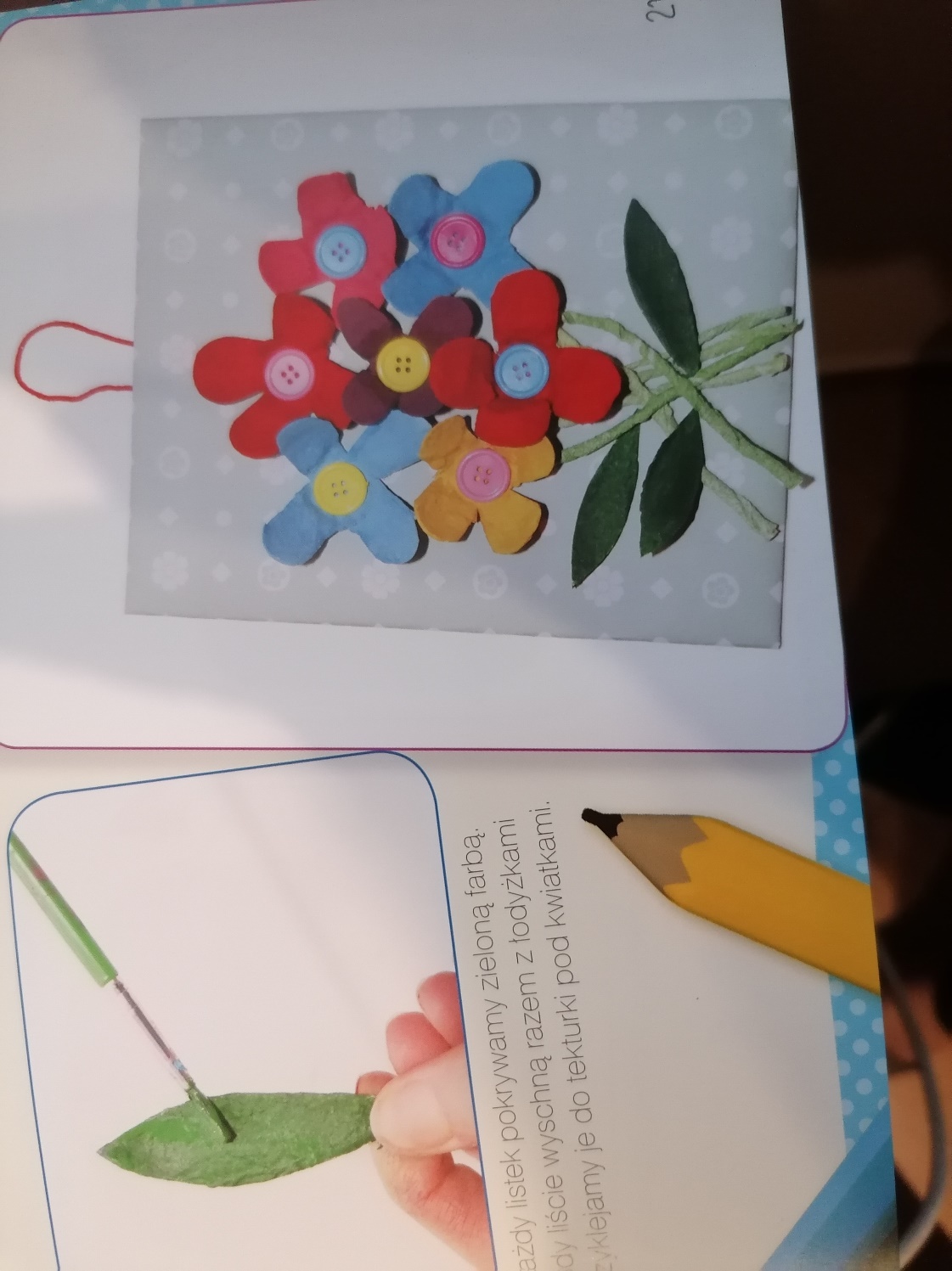 Listki malujemy na zielono i pozostawiamy do wyschnięcia.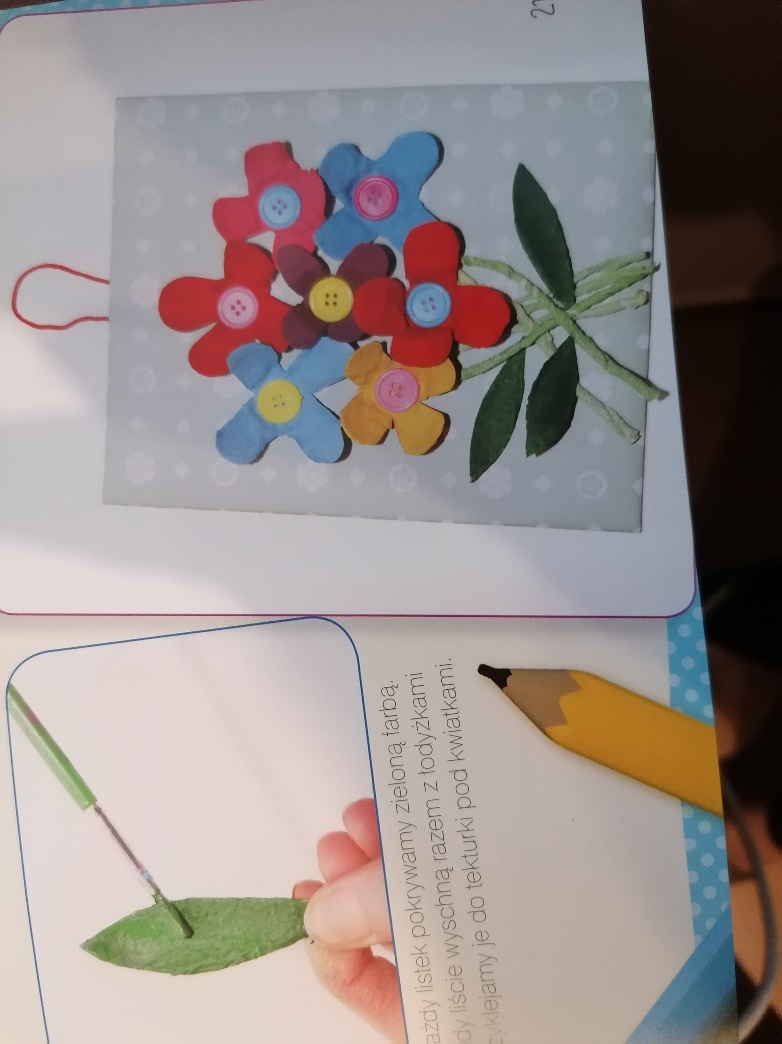 Gotowy obrazek możemy powiesić na ścianie w pokoju. Dzięki temu pomysłowi rozwijamy kompetencje kluczowe – świadomość                                                                                             i ekspresję kulturalną.Dziecko: - otwiera się na nowości i nabywa nowych doświadczeń;- rozwija wyobraźnię i ekspresję twórczą;- wyraża siebie poprzez samodzielne wykonanie pracy;Opracowała: Barbara Nawojczyk